Vážená paní Štěpánková,Děkuji Vám tímto za objednávku, kterou zároveň potvrzuji.Přeji Vám hezký den.---------------------------------------------------------------S pozdravem,Tomáš PravdaObchodní konzultant v oblasti vzděláváníPROFIMEDIA s.r.o.Litevská 1174/8100 00  Praha 10 - VršoviceGSM:  +420 606 064 120Tel.:     +420 272 111 774t.pravda@profimedia-cz.czwww.profimedia-cz.czwww.activboard.czwww.pasco.czwww.experimentujme.czwww.do3dy.czwww.certestechnologies.com/cs
www.bowers-wilkins.cz13:30 (před 18 hodinami)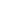 